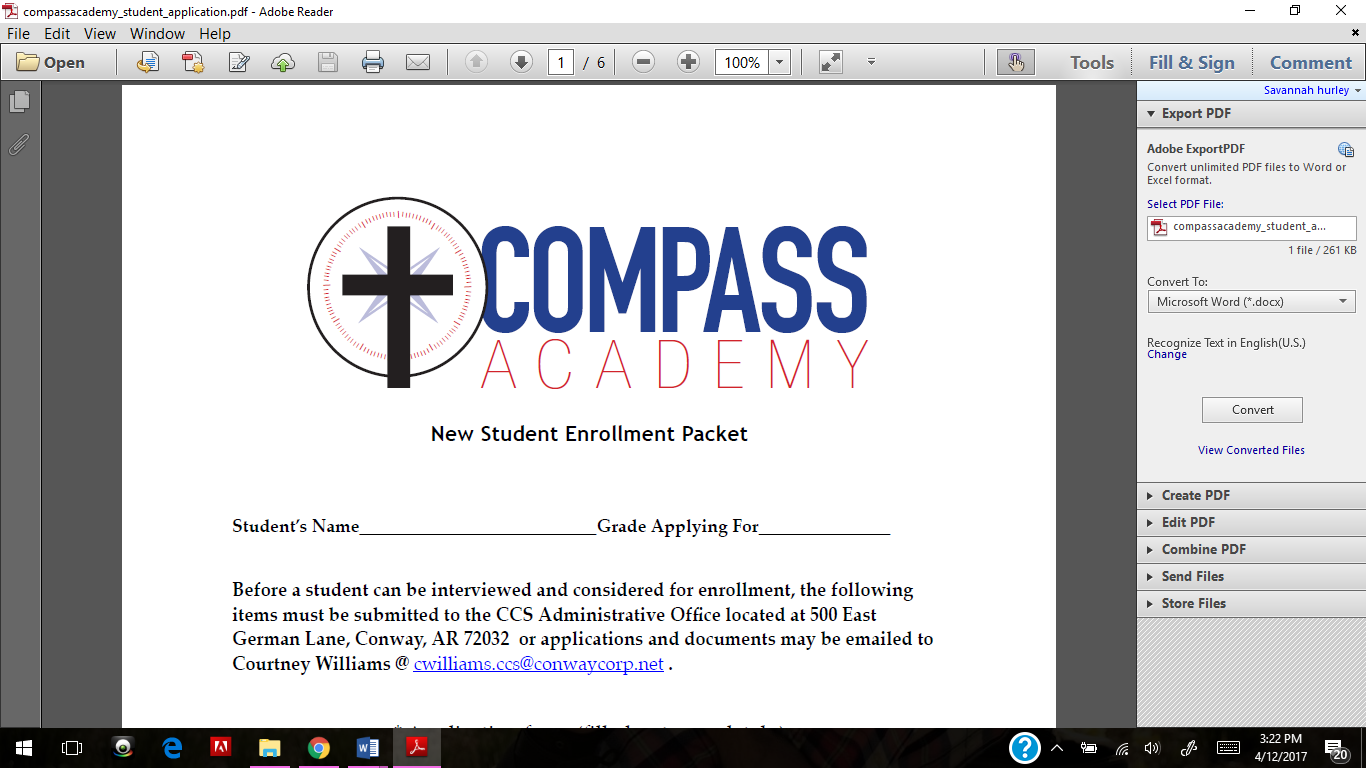 Back to School Checklist____ Completed Student Application.____ Completed Parent Interview Questions____ Completed Succeed Scholarship Forms (if applicable) ____ Current IEP, Report Cards, Transcript Request____ Current Therapy Evaluations, Psychological Evaluations____ Copy of Birth Certificate & Social Security Card____ Copy of Immunization Records (or exemptions) & TEFRA/Medicaid  ____ Permission for Administering Prescription/Non-Prescription Medications____ Completed the Financial Agreement Form (automatic draft)____ Completed Transportation Agreement Form____ Signed Handbook Receipt Form & Photo Release____ Completed Photo Authorization Form____ Complete Athletic Special Olympics physical forms (if student is 8 or older)